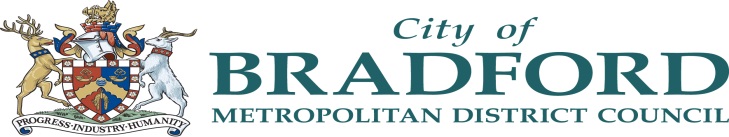 SCHOOL SELF ASSESSMENT for PREVENTFor further guidance please contact: Danielle KingPrevent Education OfficerTel: 01274 437770Mobile: 07870 991647danielle.king@bradford.gov.uk PREVENT OBJECTIVE 1: LEADERSHIP - structures are in place and visible throughout the schoolPREVENT OBJECTIVE 2:  CAPABILITIES – staff and governors are adequately trained on Prevent Duty PREVENT OBJECTIVE 3: RISK ASSESSMENT - Risks around extremism are understood and appropriate referral process is in placePREVENT OBJECTIVE 4: WORKING IN PARTNERSHIP – develop multi-agency approaches to address safeguarding issues and deliver   quality curriculumsPREVENT OBJECTIVE 5: TEACHING and LEARNING –   develop effective learning opportunities to safeguard children from   extremism   and promote community cohesion SCHOOL NAME:  …………………………………………………………………………………………………………………………………………………Name of assessor(s):………………………………………………………………………………………………………………………………..Date of assessment:…………………………………………………………………………………………………………………………………To be reviewed on: ………………………………………………………………………………………………………………………………………………1. LEADERSHIP - structures are in place and visible throughout the school1. LEADERSHIP - structures are in place and visible throughout the school1. LEADERSHIP - structures are in place and visible throughout the schoolEvidenceRed/Amber/ GreenSelf Assessed RatingThe Senior Leadership Team and Governors are aware of the Prevent Strategy and its objectives and have a good understanding of their own and school responses in relation to Prevent.Red (R): not able to evidence anyAmber (A): evidence of some but not allGreen (G): evidence of all and moreThere is an identified strategic Prevent lead within the school who understands the expectations and key priorities to deliver the Prevent DutyRed (R): not able to evidence anyAmber (A): evidence of some but not allGreen (G): evidence of all and moreSupporting young people vulnerable to radicalisation is embedded within Safeguarding Policies and Procedures and other relevant policies.Red (R): not able to evidence anyAmber (A): evidence of some but not allGreen (G): evidence of all and morePrevent safeguarding responsibilities are explicit within the School’s Safeguarding Team and take into account the policies and procedures of the Local Safeguarding Children Board (LSCB)Red (R): not able to evidence anyAmber (A): evidence of some but not allGreen (G): evidence of all and moreThere is a clear awareness of roles and responsibilities throughout organisation regarding PreventRed (R): not able to evidence anyAmber (A): evidence of some but not allGreen (G): evidence of all and moreThe Senior Leadership Team drives the implementation of the Prevent DutyRed (R): not able to evidence anyAmber (A): evidence of some but not allGreen (G): evidence of all and more2. CAPABILITIES –staff and governors adequately trained on Prevent Duty 2. CAPABILITIES –staff and governors adequately trained on Prevent Duty 2. CAPABILITIES –staff and governors adequately trained on Prevent Duty EvidenceRed/Amber/ GreenSelf Assessed RatingA training plan is in place to deliver  Workshop to Raise Awareness of Prevent (WRAP) so that key staff and Governors understand the risk of radicalisation and extremism and know how to recognise and refer children who may be vulnerable. This training is updated regularly to take into account staff turnover.Red (R): not able to evidence anyAmber (A): evidence of some but not allGreen (G): evidence of all and moreFurther training on the Prevent agenda is made available to the Strategic Prevent  lead, Safeguarding leads and other relevant staff where appropriate and safeguarding training is renewed every two years.Red (R): not able to evidence anyAmber (A): evidence of some but not allGreen (G): evidence of all and moreThere is appropriate staff guidance and literature available to staff on the Prevent agenda and staff  have a good understanding of their own and school’s responsibility in relation to the Prevent duty.Red (R): not able to evidence anyAmber (A): evidence of some but not allGreen (G): evidence of all and more3. RISK ASSESSMENT – Risks around extremism are understood and appropriate referral process is in place3. RISK ASSESSMENT – Risks around extremism are understood and appropriate referral process is in place3. RISK ASSESSMENT – Risks around extremism are understood and appropriate referral process is in placeEvidenceRed/Amber/ GreenSelf Assessed RatingAll key staff show understanding of risks affecting children and how to support individual children who may be at riskRed (R): not able to evidence anyAmber (A): evidence of some but not allGreen (G): evidence of all and moreA single point of contact [SPoC] for any Prevent concerns raised by staff, students or parents within the school has been identifiedRed (R): not able to evidence anyAmber (A): evidence of some but not allGreen (G): evidence of all and moreSPoC understands when it is appropriate to make a referral to the Channel programmeRed (R): not able to evidence anyAmber (A): evidence of some but not allGreen (G): evidence of all and morePrevent referrals/notifications are being managed or overseen by relevant staffRed (R): not able to evidence anyAmber (A): evidence of some but not allGreen (G): evidence of all and moreAn audit trail for notification reports/referrals existsRed (R): not able to evidence anyAmber (A): evidence of some but not allGreen (G): evidence of all and moreA process is in place to identify and develop ‘lessons learnt’Red (R): not able to evidence anyAmber (A): evidence of some but not allGreen (G): evidence of all and moreStaff (including sub contracted staff) and governors are carefully selected and vetted according to statutory requirements to ensure they have no links to extremism and no potential to put children and learners at risk of radicalisation. Reasonable checks are carried out on visitors and volunteers to the schools who are intending to work with children, learners and/ or staff to ensure they have no links with extremism.There is a policy covering the distribution, including electronic, of leaflets and other materials on school premises.Off -site events are assessed for risk under the framework of the Prevent duty4. WORKING IN PARTNERSHIP – develop multi-agency approaches to address safeguarding issues and deliver quality curriculums4. WORKING IN PARTNERSHIP – develop multi-agency approaches to address safeguarding issues and deliver quality curriculums4. WORKING IN PARTNERSHIP – develop multi-agency approaches to address safeguarding issues and deliver quality curriculumsEvidenceRed/Amber/ GreenSelf Assessed RatingPartner agency communication channels have been developed – Prevent Lead at Bradford Council and West Yorkshire Police are first port of call when outside agencies need to be consulted or for making a Channel referral.Red (R): not able to evidence anyAmber (A): evidence of some but not allGreen (G): evidence of all and moreSPOC identified in Children’s Services to liaise on a range of safeguarding issues Red (R): not able to evidence anyAmber (A): evidence of some but not allGreen (G): evidence of all and moreEffective links established with Children’s Services for support on radicalisation and extremism Red (R): not able to evidence anyAmber (A): evidence of some but not allGreen (G): evidence of all and moreSchool has policy/procedure for working with partner organisations, individuals and external users of school premises  5. TEACHING and LEARNING – develop effective learning opportunities to safeguard children from extremism and promote community cohesion5. TEACHING and LEARNING – develop effective learning opportunities to safeguard children from extremism and promote community cohesion5. TEACHING and LEARNING – develop effective learning opportunities to safeguard children from extremism and promote community cohesionEvidenceRed/Amber/ GreenSelf Assessed RatingSchool has a range of initiatives and activities that promote the spiritual, moral, social and emotional needs of children aimed at protecting them from radicalisation and extremist influences Red (R): not able to evidence anyAmber (A): evidence of some but not allGreen (G): evidence of all and moreThe school delivers training that helps students develop skills to critically assess information, particularly on-line and through social media – supporting students to recognise risk and make safe choices. Red (R): not able to evidence anyAmber (A): evidence of some but not allGreen (G): evidence of all and moreSchool has systems in place to safeguard students from accessing extremist websites, including on their own devices via Wi-Fi  e.g. IT filters/firewalls in place and digital footprints monitored so repeated breaches of the policy can be detected.Red (R): not able to evidence anyAmber (A): evidence of some but not allGreen (G): evidence of all and moreStudents are aware of the benefits of community cohesion and the damaging effects of extremism on community relationsRed (R): not able to evidence anyAmber (A): evidence of some but not allGreen (G): evidence of all and moreSchools are able to provide a safe environment for dialogue around controversial issues and support students to understand how they can influence and participate in decision-making.Red (R): not able to evidence anyAmber (A): evidence of some but not allGreen (G): evidence of all and moreStaff have sufficient knowledge and confidence to exemplify British Values in their leadership, teaching and through general behaviours in school. Staff understand the factors that make students vulnerable to being drawn into terrorism and have the confidence to challenge extremist ideas used by terrorist groups, when working with young people.